http://www.USScouts.Org     •     http://www.MeritBadge.Org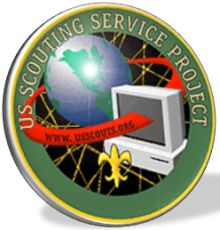 Please submit errors, omissions, comments or suggestions about this workbook to: Workbooks@USScouts.OrgSend comments or suggestions for changes to the requirements for the Nova Award to: Program.Content@Scouting.OrgHere are the merit badges approved for use in earning the Scouts BSA Supernova awards:	1.	Earn the Dr. Bernard Harris Supernova Award.	2.	Complete ONE additional Scouts BSA Nova award for a total of four. (Note: This may be done at any time after becoming a member of  Scouts BSA.)	Shoot!		Whoosh!		Start Your Engines!		Designed to Crunch		Splash!	Let It Grow		Hello World		Mendel’s Minions		Up and Away		Next Big Thing	3.	Earn FOUR additional Supernova-approved merit badges from the list provided, other than the four earned while working on the Harris Supernova Award for a total of eight. (Note: These may be earned at any time after becoming a Scout.)	4.	Complete TWO additional Supernova activity topics, one each in the two STEM areas NOT completed for the Harris Supernova Award. (Note: The intent is that upon completion of the Edison Supernova Award the Scout will have completed one Supernova activity topic in each of the four STEM areas.)	5.	Participate in a local, state, or national science fair or mathematics competition OR any other equally challenging STEM-oriented competition or workshop approved by your mentor. An example of this would be an X-Prize type competition. (Note: The intent is that upon completion of the Edison Supernova Award, the Scout will have participated in two such events.)	6.	Working with your mentor, organize and present a Nova award or other STEM-related program to a Cub Scout den or pack meeting. Be sure to receive approval from the appropriate unit leader. If a Cub Scout den or pack is not available, your presentation may be given to another youth group, such as your troop or at your place of worship. (Note: The intent is that upon completion of the Edison Supernova Award the Scout will have completed two such presentations.)	7.	Research a scientific, technical, engineering, or mathematical breakthrough or invention of the past 100 years that has affected our society in a meaningful way and present your hypothesis on how it might further affect our society during your lifetime. Present either a 30-minute oral report or a 1,500-word written report to your mentor	8.	Submit an application to the district or council Nova or advancement committee for approval.Animal ScienceElectricityInsect StudyReptile and Amphibian StudyArchaeologyElectronicsInventingRobotics       ArchitectureEnergyMammal StudyScuba Diving        AstronomyEngineeringMedicineSigns, Signals, and CodesAutomotive MaintenanceEnvironmental ScienceMining in SocietySoil and Water ConservationAviationFarm MechanicsNatureSpace ExplorationBird StudyFish and Wildlife ManagementNuclear ScienceSurveyingChemistryForestryOceanographySustainabilityComposite MaterialsGame DesignPlant ScienceVeterinary MedicineDentistryGardeningProgrammingWeatherDigital TechnologyGeocachingPulp and PaperWeldingDraftingGeologyRadioScienceTechnologyEngineeringMathematicsCompetition: